Конспект занятия по развитию речи во второй младшей группе:«Осень наступила».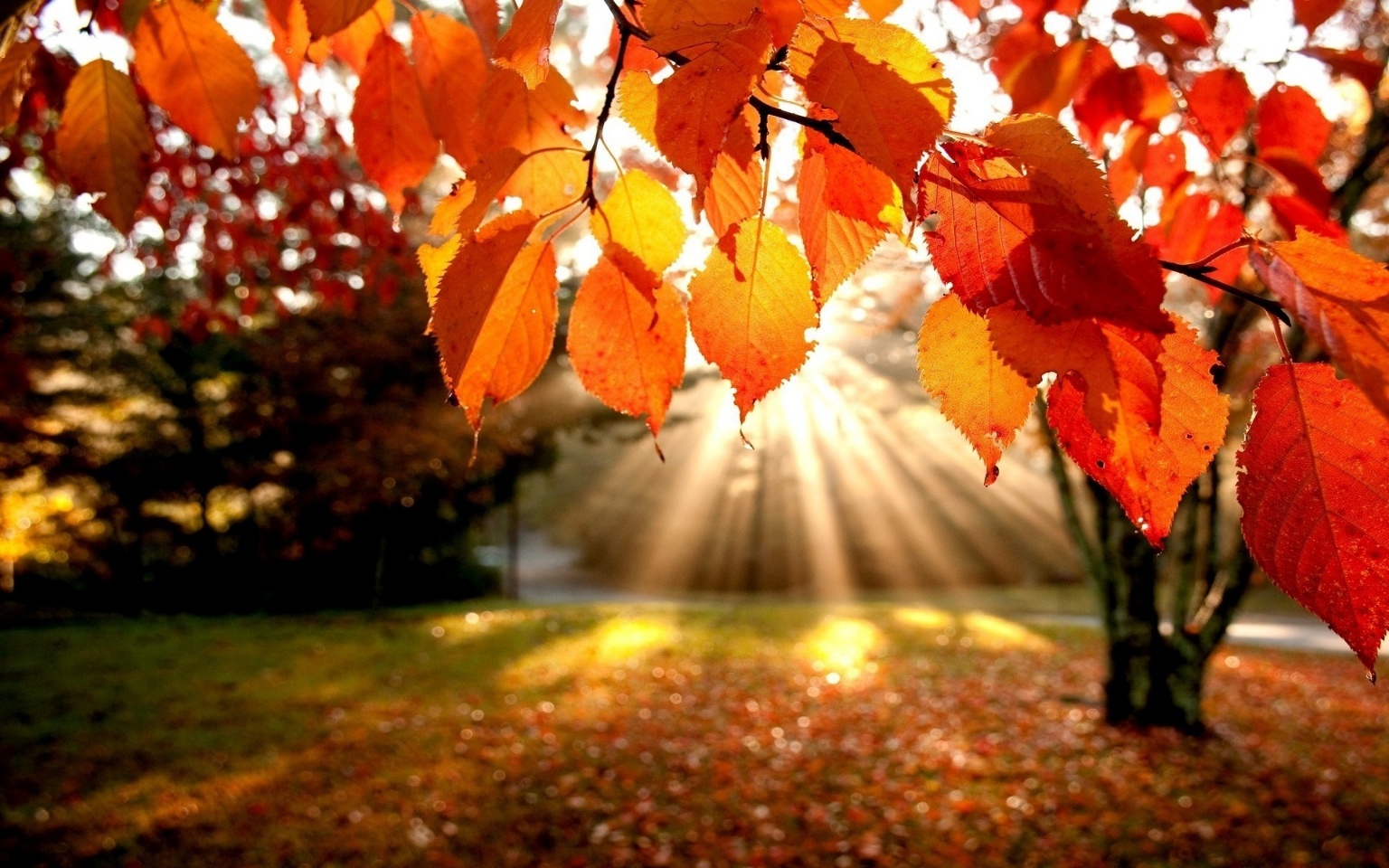 	Воспитатель: Кудряшова Н.А.Программное содержание: закреплять знания детей об осени; учить обобщать понятия: овощи и фрукты; развивать знания о признаках осени; изменениях в природе; учить детей образовывать прилагательные от имен существительных; развивать эмоциональную отзывчивость; обогащать и активировать словарь детей; воспитывать любовь к природе.Словарная работа: осень, осенняя, осенний, хмурая, пасмурная, березовый, кленовый, дубовый.Атрибуты: картинки с изображением осеннего леса, муляжи овощей и фруктов, корзинки, листочки: березовый, кленовый и дубовый.Ход занятия:Ребята, сейчас я вам загадаю загадку:Загадка.Пришла без красок и без кистиИ перекрасила все листья. Д: Это осень.Воспитатель вместе с детьми рассматривают картинку с изображением осеннего леса.Ребята, что произошло в природе?Наступила осень. Листья на деревьях пожелтели. Завяла трава. Засохли цветы. Часто дует ветер и идет дождь. Листья кружатся и падают на землю. Так бывает всегда, когда приходит осень.В: Дети, а какие изменения в погоде вы заметили?Д: Льют дожди, стало холодно и т. д.В: За окном стало хмуро, наше любимое теплое солнышко спрятали темные тучки. А когда тучки начинают плакать, на дорожках появляются большие лужи!А как мы с вами стали одеваться с наступлением осени? (ответы детей). Мы одеваем курточки, штанишки, сапожки, шапочки, даже перчатки!Про птичек расскажите, что они делают осенью? Д. Улетают в теплые края. Почему? ( Ответы детей).В: Дети, а что происходит с деревьями осенью?Д: Листья желтеют и опадают.В: Как называется такое явление? Листопад.Физминутка. "Руки подняли и покачали…"Руки подняли и покачали (Качаем поднятыми вверх руками).Это деревья в лесу. (Плавно опускаем руки вниз.)Локти согнули, кисти встряхнули (Встряхивание кистей рук.)Ветер сбивает росу. (Машем руками перед собой.)Плавно руками помашемЭто к нам птицы летят. (Руки в сторону – помахать, имитируя взмах крыльев.)Как они сядут, тоже покажем, (Приседания).Крылья сложили назад. (Присесть на корточки и сложить руки за спиной.)Молодцы ребята.Ребята, а у меня есть листья с разных деревьев, давайте с ними поиграем.Д/игра "С какого дерева лист?".Воспитатель показывает по одному листочку, дети называют с какого он дерева.В: Посмотрите, с какого дерева этот листок?Д: С березы.В: Значит этот листок какой?Д: Березовый (кленовый, дубовый).В: Ребята осенью дует сильный ветер и листья падают с деревьев и кружатся в воздухе. Давайте представим, что мы листики и тоже покружимся, как листики. Дети под музыку кружатся с листиками.В: Осень не только принесла нам ветер, тучки и дождик! Детки, а что делают люди осенью на своих огородах?Д: Люди собирают урожай овощей, фруктов. В: Правильно!Ребята, назовите, какие фрукты вы знаете? Овощи?А сейчас мы с вами поиграем в игру: «Соберём урожай».В одну корзинку, вы соберете овощи, в другую фрукты.Маша будет собирать в корзинку фрукты, а Даша овощи.Молодцы, собрали. Называем овощи и фрукты.Молодцы ребята, знаете овощи и фрукты.В: Ребята сегодня мы узнали какая добрая Осень, она нам подарила столько разных овощей и фруктов! И еще она умеет раскрашивать листочки в разные цвета. Давайте на прогулке соберем разноцветные листочки и сделаем красивые букеты из них.Итог: Ребята, что мы делали сегодня на занятии? Что вам понравилось? 